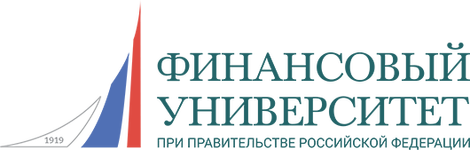 Кафедра «Управление персоналом и психология»Межвузовский научно-практический круглый стол  «Развитие компетенций персонала организации в условиях развития цифровой экономики»28 февраля 2019 г. 16:00 – 18:00, Верхняя Масловка, 15, ауд. 357Организационный комитетПряжникова Е.Ю.– д.пс.н. профессор кафедры «Управление персоналом и психология», Финансовый университет при Правительстве Российской ФедерацииПуляева В.Н.– к.э.н. доцент кафедры «Управление персоналом и психология», Финансовый университет при Правительстве Российской ФедерацииИванова И.А. – к.э.н., доцент кафедры «Управление персоналом и психология», Финансовый университет при Правительстве Российской ФедерацииДолженкова Ю. В. - д.э.н., профессор кафедры «Управление персоналом и психология», Финансовый университет при Правительстве Российской ФедерацииХаритонова Е.Н. - д.э.н., проф., профессор департамента «Менеджмент», Финансовый университет при Правительстве Российской ФедерацииСергеева М.Г.- д.п.н., профессор кафедры «Социальная педагогика» ФГОБУ ВО РУДНФедотова М.А. к. э. н., доцент кафедры «Управление персоналом», заместитель заведующего кафедрой «Управление персоналом», ФГБОУ ВО «Московский авиационный институт (Национальный исследовательский университет)» (МАИ)Модераторы:Пуляева В.Н.– к.э.н доцент кафедры «Управление персоналом и психология», Финансовый университет при Правительстве Российской ФедерацииИванова И.А. – к.э.н., доцент кафедры «Управление персоналом и психология», Финансовый университет при Правительстве Российской ФедерацииВыступления участников1. Долженкова Юлия Вениаминовна, проф. кафедры «Управление персоналом и психология» Финансового университета, д.э.н., доц.Тема доклада: «Формирование и развитие цифровых компетенций менеджера по персоналу»2. Харитонова Екатерина Николаевна, профессор Департамента менеджмента Финансового университета, д.э.н., проф., член СРО аудиторов «Ассоциация «Содружество»Тема доклада: «Раннее формирование компетенций в условиях развития цифровой экономики (на примере детского клуба "Финансовые солнышки")»3. Пряжникова Елена Юрьевна, профессор кафедры «Управление персоналом и психология», Финансового университета, д.пс.н., проф.Тема доклада: «Инновационно - предпринимательская компетентность будущих менеджеров»4. Полевая Марина Владимировна, зав. кафедрой «Управление персоналом и психология» Финансового университета, д.э.н., доц.Тема доклада: «Методы и инструменты оценки персонала по компетенциям»5. Тихонов А.И. к.т.н., доцент, заведующий кафедрой «Управление персоналом», Краев В.М., д.т.н., профессор кафедры «Управление персоналом», ФГБОУ ВО «Московский авиационный институт (национальный исследовательский университет)»,Тема доклада: «Изменение образовательных траекторий в цифровую эпоху»6. Пуляева Валентина Николаевна, доцент кафедры «Управление персоналом и психология» Финансового университета, к.э.н.Тема доклада: «Готовность государственных гражданских служащих к трансформации профессиональных компетенций в современных условиях»7. Камнева Елена Владимировна, доцент, зам. зав. кафедрой «Управление персоналом и психология» Финансового университета, к.пс.н., доц.Тема доклада: «Cоциально-психологические аспекты компетенций персонала в условиях цифровой экономики»8. Иванова Ирина Анатольевна, доцент кафедры «Управление персоналом и психология» Финансового университета, к.э.н., доц.Тема доклада: «Особенности управления коммуникационными компетенциями работников в цифровом формате организации»9. Рязанцева Маргарита Васильевна, доцент кафедры «Управление персоналом и психология» Финансового университета, к.т.н., доц.Тема доклада: «Некоторые тренды развития компетенций персонала в условиях цифровой трансформации»10. Кохова Ирина Владимировна, доцент, зам. зав. кафедрой «Управление персоналом и психология» Финансового университета, к.пс.н., доц.Тема доклада: «Особенности компетенций HR специалистов»11. Белогруд Игорь Николаевич, профессор кафедры «Управление персоналом и психология» Финансового университета, д.филос.н., доц.Тема доклада: «Развитие навыков трудового поведения работников в эпоху цифровизации»12. Коробанова Жанна Владимировна, доцент, зам. зав. кафедрой «Управление персоналом и психология» Финансового университета, к.пс.н.Тема доклада: «Модели навыков будущего: сравнение подходов»13. Бутырина Станислава Альбиновна, доцент Московского государственного института индустрии туризма имени Ю.А. Сенкевича, д.ф.н., доц.Тема доклада: «Формирование коммуникативных навыков персонала в сфере ресторанного бизнеса»14. Карабин Артем Сергеевич, заведующий отделением специальных дисциплин, Пучкова Татьяна Александровна, преподаватель отделения специальных дисциплин Федерального автономного учреждения дополнительного профессионального образования «Московский учебный центр федеральной противопожарной службы»Тема доклада: «Реализация партисипативной модели управления внутренними человеческими ресурсами в учебном центре федеральной противопожарной службы»15. Левченкова Татьяна Анатольевна, доцент Российского университета транспорта (МИИТ), к.ф.н., доц.Тема доклада: «Пути преодоления профессионально-нравственной деформации государственных служащих в условиях цифровой экономики»16. Сахарова Наталья Валерьяна, преподаватель кафедры «Управление персоналом и психология» Финансового университета Тема доклада: «Трансформация компетенций отдельных категорий работников образовательной организации высшего образования в условиях цифровой экономики»17. Симонова Маргарита Михайловна, доцент кафедры «Управление персоналом и психология», к.соц.н., доц.Тема доклада: «Развитие коммуникативных навыков персонала сферы сервиса»18. Маслова Валентина Михайловна, доцент кафедры «Управление персоналом и психология» Финансового университета, к.э.н.,доц.Тема доклада: «Оценка управленческих работников на основе компетенций»19. Субочева Алла Олеговна, доцент кафедры «Управление персоналом и психология» Финансового университета, к.э.н., доц.Тема доклада: «Трансформация компетенций в системе высшего образования: взаимодействие преподавателя и студента»20. Ерзылёва Ирина Анатольевна, преподаватель кафедры «Управление персоналом и психология» Финансового университетаТема доклада: «Формирование информационных компетенций преподавателей высшей школы»21. Осипова Ольга Степановна, профессор Финансового университета, д.соц.н., доц.Тема доклада: «Развитие информационно-коммуникационных компетенций HR-менеджеров в условиях цифровой экономики»22. Суров Дмитрий Николаевич, к.э.н., доц. кафедры организационно-кадровой работы в органах государственной власти МИРЭА-Российский технологический университетТема доклада: «Использование чат-ботов в деятельности специалистов по управлению персоналом»   23. Деркач Ольга Дмитриевна, магистрант Финансового университета Научный руководитель: Белогруд Игорь Николаевич, д.филос.н., профессор кафедры «Управление персоналом и психология» Финансового университетаТема доклада: «Особенности использования социальных медиа в Graduate Recruitment»24. Пичугин Виталий Григорьевич, доцент кафедры «Управление персоналом и психология» Финансового университета, к.псих.н., доц.Тема доклада: «Личностные компетенции для эффективной работы в цифровой среде»25. Федотова Марина Александровна к. э. н., доцент кафедры «Управление персоналом», заместитель заведующего кафедрой «Управление персоналом», ФГБОУ ВО «Московский авиационный институт (национальный исследовательский университет)» (МАИ), г. Москва, Коновалова Валерия Германовна, к.э.н., профессор кафедры «Управление персоналом», ГУУТема доклада: «Особенности подготовки специалистов по управлению персоналом в цифровой экономике»26. Неврюев Андрей Николаевич, старший преподаватель кафедры «Управление персоналом и психология» Финансового университетаТема доклада: «Профессиональные компетенции в 21 веке: кто нужен работодателям?»27. Щур Екатерина Олеговна, студентка гр. МЕ18-8 Финансового университета, Научный руководитель: д.э.н., проф. Харитонова Е.Н.Тема доклада: «Бизнес-этика как важная компетенция персонала»
28. Бондарчук Ольга, Чекунова Ксения, Благирова Виктория, Зиновьев Глеб, студенты гр. МЕ18-11 Финансового университета, Научный руководитель: д.э.н., проф. Харитонова Е.Н.
Тема доклада: «Развитие профессиональных компетенций персонала благодаря дисциплине «Теория и история менеджмента»» 